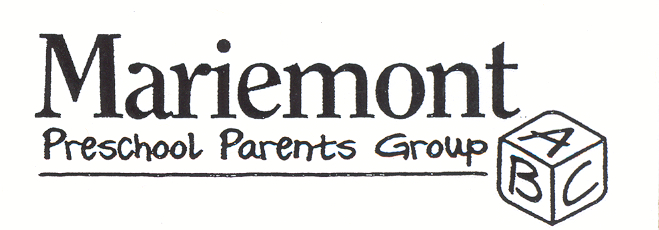 2017-2018 Membership Form 
(Online form & payment submission also available at http://www.mariemontppg.com/join)
Please choose your membership type:1. Parent Member Name: __________________________________________________2. Parent Member Name:__________________________________________________Address: _____________________________________________________________City: ___________________________________ State: _________  Zip: __________Phone: _________________________________ Cell: _________________________Email: _______________________________________________________________
ChildrenName: ______________________________ DOB: (Month/Day/Year): ___________Name: ______________________________ DOB: (Month/Day/Year): ___________Name: ______________________________ DOB: (Month/Day/Year): ___________Name: ______________________________ DOB: (Month/Day/Year): ___________Are you expecting?   YES    NO   (Please circle one.)  If so, when are you due? __________Will your youngest child enter kindergarten next fall?  YES   NO   (Please circle one.)


Please confirm your acceptance of the following requirements as outlined in the MPPG
Procedures and Membership Agreement.* 
Members must be parents to children between the ages of birth through preschool (or are expecting). Members are required to serve on the annual Luminaria fundraiser committee and one additional committee of their choice. Members are required to provide one Meal Baby meal throughout the year.Members must pay the annual dues by the date provided at the opening meeting.
Signature: ______________________________________________________________* Alumni members are exempt from these requirements* MPPG Procedures and Membership Agreement are available at www.mariemontppg.com 2017-2018 Membership Form
Payment 
(Online form & payment submission also available at http://www.mariemontppg.com/join)

Parent Member Name: _________________________________________________
Phone: _________________________________ Cell: _________________________Email: _______________________________________________________________MPPG members have the opportunity to make a Meal Baby contribution. This optional contribution fulfills the member’s Meal Baby requirement for the year.Please select your method of payment:PayPal * Go to http://www.mariemontppg.com/join* Processing fee applies* You will be asked to complete this same form online before submitting payment online* Please make payable to Mariemont Preschool Parents Group (MPPG)If submitting paper membership form and/or check, please mail or drop off to:

Alandra Parchman, Membership Chair
3847 Miami Road
Cincinnati, OH 45227


Questions?  Please contact info@mariemontppg.comNew MemberReturning Active MemberSustaining Member (Active Member for 5+ Years)Alumni MemberItemQuantityPriceTotal2017-2018 MPPG Membership$75.002017-2018 MPPG Alumni Membership$10.00Meal Baby Contribution (optional)$25.00Grand TotalGrand TotalGrand TotalCheck/Cash